Publicado en Madrid el 22/02/2017 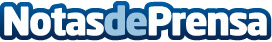 'Modificación del horizonte', propuesta de imágenes que invitan a la reflexiónEl fotógrafo Albert Corbí presenta en FACBA 2017 un estudio sobre la alteración del paisaje producto de la acción humana en la bahía de Portmán (Región de Murcia) y en Valdevaqueros (Cádiz)Datos de contacto:Jaime LabartaNotoriedad y Reputación TAI690361718Nota de prensa publicada en: https://www.notasdeprensa.es/modificacion-del-horizonte-propuesta-de Categorias: Fotografía Artes Visuales Sociedad Andalucia Murcia http://www.notasdeprensa.es